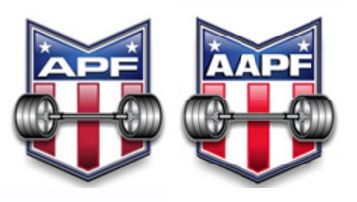 Strength & Fitness FestAPF/AAPF Push/PullJune 17, 2023We are so excited for the 3rd annual Strength and Fitness Fest. This year a portion of the proceeds will go to youth athletes in our community who are currently unable to participate in sports due to financial struggles. This could include paying for school athletic fees or other community recreational sports. Our passion is to help the rising generation become more active and involved in fitness activities throughout the community.MEET DIRECTORS:	Jayden & Ashley Chasej.chase.bb@gmail.com (208) 530-3696STATE CHAIR:		Linda Higgins (208) 528-0444; snakeriverpl@cs.comSANCTIONED BY:	APF/AAPFEVENT LOCATION:	Mountain View Event Center			1567 Way to Grace Ave.			Pocatello, ID 83201ELIGIBILITY:	Lifters must be an APF/AAPF registered athlete by the time of the meet. You can renew or get your new membership at World Powerlifting Congress. No cards will be sold at weigh-ins; must purchase online.WEIGH-IN:		Friday, June 16, 2023:  10:00am – 12:00pm and 2:00pm – 4:00pm	                       	Conducted at ChaseStrong, Pocatello, ID                                                       450 E Day St. suite E. Pocatello, ID 83201EVENT:			Check in at the Score TableMANDATORY RULES BRIEFING:  Saturday June 17, at 9:00amLifting starts at 10am UNIFORM:		One-piece lifting suit or wrestling suit is MANDATORY.CONTEST LIFTS:	Push/Pull, Bench Only, and Deadlift OnlyRECORDS:		APF/AAPF Idaho and Montana State and National Records can be set or broken.ENTRY FEE:	Meet entry fee is $80 if received on or prior to May 17, 2023. If received after this date, there’s an additional $25 late fee. Additional divisions are $40 each. PayPal, Venmo, certified check, money order, or cash only, please. Make checks payable to ChaseStrong LLC.	  *Limited to the first 50 lifters accepted.  *No sign ups the day of the meet. No weigh-ins day of meet.SPECTATOR FEE        	$10 Entry into Strength & Fitness Fest. NO ADDITIONAL ENTRY for the Powerlifting Meet. RULES			See World Powerlifting Congress for rulebook and records.NOTES			No refunds. AWARDS	1st-3rd place and Best Lifter based on number of entries. Cash prizes will be awarded to OPEN Division Best Lifters.Strength & Fitness FestAPF/AAPF Push/PullJune 17, 2023Please Print LegiblyFull name:  ___________________________________________________________________   Sex (circle one):    Male    FemaleAge ____________ Date of Birth ____________________________   e-mail ___________________________________________Address ___________________________________________________________________________________________________City ___________________________________________ State ___________________ Zip Code ___________________________Phone Number ____________________________________ Alternate Phone Number _____________________________________ Current APF/AAPF card (circle one):   No     Yes     If so, card number is _______________________________________________APF AAPF (circle one)Event Entered (circle all that apply):	Push/Pull		Bench Only		Deadlift OnlyRaw/Equipped (circle one):		Raw		Equipped (Single Ply)	Equipped (Multi-Ply)               Division Entered (circle all that apply):	Open	Police/Fire AAPF or APFSpecial OlympicsTeen:   		13-15	16-17	18-19Junior:		20-23Submaster: 	33-39Master:		40-44	45-49	50-54	55-59	60-64	65-69	70-7475-79	80+Weight Class (circle one):	Women:	97    105    114    123    132    148    165    181    198     220     242    242+ (UNL)		44    48      52      56      60     67.5    75     82.5    90     100     110     110+		Men:	114    123    132    148    165    181    198    220    242    275    308    308+ (SHW)		52     56     60      67.5   75     82.5   90     100    110     125     140    140+Fees & Payment:	Entry fee $80: __________PayPal, VenmoCash, Certified Checks, or 	If after May 17, 2023, add late fee $25: __________Money Orders Only, Please		Additional divisions $40 each: __________	T-shirt size_____ $25 each: __________                                                                                                                                                 (Sizes: Small-3X)	TOTAL DUE: __________Make checks payable to: ChaseStrong LLCPayPal: jaydenachase          Venmo: ChaseStrongATHLETIC RELEASE:  On behalf of myself, my heirs, executors, administrators and assigns, I hereby waive, release and fully discharge any and all officials, sponsors, participants or organizations connected to the Idaho APF/AAPF, Jayden and Ashley Chase, ChaseStrong LLC, Strength & Fitness Fest, from any and all rights, claims, demands, lawsuits, and causes of action due to or arising from any accident, injury, damage or loss directly, indirectly, or in any way associated with my participation in the S&FF APF/AAPF Push/Pull, June 17, 2023. I also, represent that I know of no medical reason or condition that would impair my ability to participate in this event, and I hereby assume any and all risk of accidental, medical injury or consequential damages resulting from my participation. I acknowledge, understand, and accept the inherent risk of powerlifting. I have read the above release, understand its meaning and consequence, and agree to be legally bound by its terms. I have signed this release freely and voluntarily. ___________________________________________	____________________________________________Print Full Name	Lifter’s signature	(Parent must sign if Lifter is under 18 years of age)Mail or Email Form to: Jayden Chase 	450 E Day St. suit E Pocatello, ID 83201	j.chase.bb@gmail.com